A cura di Padre Secondo Brunelli crs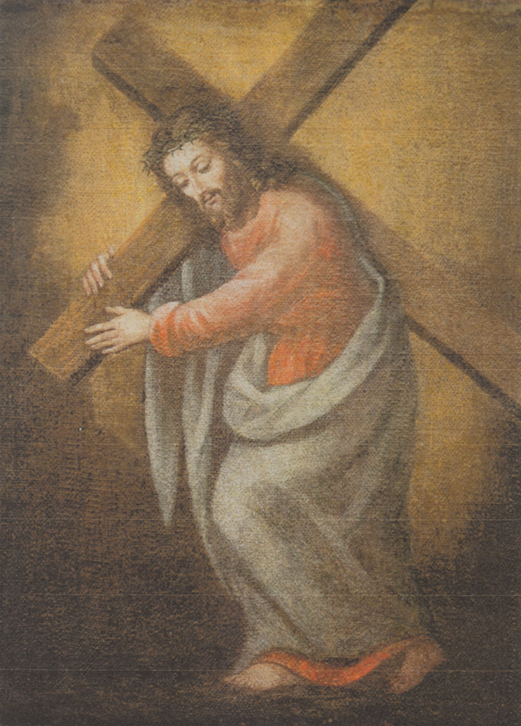         Corbetta, Gesù portacroce, stemma dei Padri SomaschiSOMASCHI E CASE SOMASCHE1805Mestre 11.2.2020AMELIA 18051805CAMERINO 18051805COMO COLLEGIO GALLIO 18051805FERRARA S. MARIA BIANCA 18051805FERRARA S. NICOLO’ 1805GENOVA MADDALENA 18051805LODI S. ANGELO 1805LODI S. ANDREA 1805LODI S. CHIARA 18051805LUGANO 18051805MACERATA 18051805MERATE 18051805MILANO S. MARIA SECRETA 18051805MILANO S. PIETRO IN GESSATE 18051805(1) Riv. Congr., fasc. 83, 1935, P. Benigni Giuseppe, pag. 135-140MODENA 18051805PADOVA 18051805PAVIA 1805PAVIA S. MAIOLO 18051805(1) Cfr. Riv. Congr., fasc. 3, 1925, P. Molina Emiliano, pag. 86-87ROMA COLLEGIO CLEMENTINO 18051805ROMA SS. NICOLA E BIAGIO 18051805SOMASCA 18051805TREVISO 18051805VENEZIA SALUTE 18051805 (1) Cfr. Riv. Congr., fasc. 5, 1925, P. Evangeli Antonio, pag. 157-158VENEZIA SEM. DUCALE 18051805(1) cfr. Riv. Congr. fasc. 1, 1925, P. Volpi Celestino, pag. 18VENEZIA SEM. PATRIARCALE 18051805VELLETRI 18051805VERCELLI 18051805VERONA 18051805VICENZA MISERICORDIA 18051805VICENZA S. VALENTINO 1805VIGEVANO 18051805P. Rossi FilippoPrep.to, Proc. Gen.le1805P. Rossi FilippoPrep.to, Proc. Gen.le1805P. Ghiringhelli G. Batt.Atti S. Maiolo PV12.11.180512.11.1805A S. Maiolo PVA S. Maiolo PVP. Pagani GiuseppeRettoricaRettoricaRettoricaAgo. 1805Ago. 1805P. Riva G.Battista Gir.PresentePresenteP. Salmoiraghi Giuseppe*P. Salmoiraghi Giuseppe*Rettore180518051805P. Terraneo G.CarloP. Terraneo G.CarloPresentePresenteFr. Bonizzi DomenicoCommessoPresenteP. Zannetti TommasoRettore, AttuarioPresenteP. Laviosa BernardoVic. Gen.lePresenteP. Massa G.B. Francesco*Prep.to ParrocoPresenteP. TordoròAtti SMS MIColl. S. Agnese Lodi18.5.1805P. Borda Luigi13.8.1805Fr. Borghini PietroP. Corbellini Pier FrancescoPreposito10.4.1805D. De Bernardis CarloSecolareCh. Guidoni Giannantonio13.8.1805Don Magatti PietroSecolareFr. Molinari Giac. GeremiaP. Quarti LuigiVicepreposito10.4.180529.8.1805***P. Formenti BaldassareProvinciale20.8.1805P. Oltremari GaetanoRettore1805Fr. Barbieri GiuseppeP. Benigni GiuseppeFr. Brigati DomenicoP. Campeggi PietroP. Canevese GiambattistaP. Canziani LuigiPreposito9.2.1805P. Cicala GiuseppeP. Croce FrancescoP. De Petris PietroP. Ferioli FerdinandoP. Formenti BaldassareP. Fraticelli SilvanoP. Fumagalli PaoloP. Gambirasi CarloP. Maglioni MarcoPresenteP. Mainoldi LorenzoViceprep.to Attuario6.5.18058.12.1805P. Montani MarcoP. Mozzi FrancescoFr. Pancieri GioacchinoP. Robotti LorenzoP. Rossi AndreaFr. Sironi LuigiFr. Sironi MauroP. Tordorò GiuseppeFr. Torrioni GirolamoP. Annone BaldassareViceprep. Coadiut.Fine 1805Betti GiuseppeAmm. Noviziato14.3.1805Campi FrancescoFine 1805Fr. ClivioSottosacrestanoFine 1805Fr. De Pietro GiacchinoSacrestanoFine 1805Fr. Dozio GiuseppeSpenditoreFine 1805P. Ferioli StanislaoFine 1805P. Guerrini FilippoAttuario2.1.180510.1.180512.2.180514.3.180525.1.180526.4.180518.5.1805Fine 1805P. Monti GianbattistaCurato2.1.18055.1.180512.2.180526.4.1805Fine 1805P. Pagani GiacomoPreposito2.1.180510.1.180525.1.180512.2.180514.3.180526.4.180518.5.1805Fine 1805Fr. Palestra MechiorreAiuto ProcuratoreFine 1805P. Pensa GiuseppeAssenteFine 1805Reina DomenicoAmm. Noviziato14.3.1805P. Sessa GiuseppeFine 1805P. Varisco CamilloFine 180510 SacerdotiFine 18053 ServentiFine 1805***P. BenignoRett. S. Pietro Gessate18.5.1805P. Formenti BaldassareProvinciale10.1.180525.1.18051.4.180518.5.1805Fine 1805P. Sessa AntonioSegretario P. Prov.18.5.1805E’ eletto SocioP. TordoròColl. S. Agnese Lodi18.5.1805P. Benigni Giuseppe(1)Atti SMS MIRett. S. Pietro Gessate18.5.1805P. Varisco CamilloPresenteP. Banchieri GiuseppePreposito1805Ch. Casarotti IlarioRettoricaPresenteP. Pisoni AgostinoParroco9.10.180517.10.1805P. Suardi GregorioPreposito1805P. Battanoli G.FrancescoP. Belcredi GaetanoP. Belcredi GirolamoP.Bicetti AlfonsoP. Campi Carlo Franc.P. Campi FrancescoD. Castelfranchi CarloCh. De Carlini VincenzoP. De Filippi GiacomoProcuratoreP. De Petris PietroFr. Furia Girolamo( Fuora? )Fr. Galbuseri GaetanoP. Ghiringhelli G. Battista12.11.1805Da Gallio COP. Graffini BartolomeoCh. Mantovani LuigiFr. Mappelli FrancescoP. Mazzucchelli GirolamoAttuario3.4.180512.11.1805A SomascaSup. a SomascaP. Molina Emiliano (1)80 anni19.1.1805+ 19.1.1805Fr. Mones PietroFr. Montani FrancescoP. Moriggia LuigiFr. Nava GiuseppeP.. Pagano GiacomoCh. Pavia FrancescoCH. Piantanida CesareFr. Piola AndreaP. Pisani EnricoP. Riva G.BattistaPrepositoPresenteD. Rossi AndreaP. Sessa AntonioP. Soave Francesco12.5.1805Fr. Torrioni GirolamoP. Vandoni AntonioP. Baudi CostanzoIns. retorica12.4.180511.6.1805P. Brignardelli ClementeIns. filosofia12.4.180514.8.1805A SomascaD. Carboneri GaspareAggregato27.9.1805Incardinato AricciaP. Ferreri CarloRettore14.3.180530.3.180511.6.180510.7.180511.9.180527.9.180516.11.1805Fr. Fontanieri GiuseppeP. Galli FrancescoProcuratore12.4.180511.9.1805P. Paltrinieri Ottavio M.aVicerettore12.4.1805P. Parchetti Luigi* 4.4.1806, Atti Clementino???Nov. 1805ArrivoP. Pongelli GirolamoGenerale14.3.180514.4.180518.4.1805P. Righi FrancescoPresente?Ch. Betti GiuseppeVestizione6.4.1805P. Brignardelli ClementeAtti Clementino RMLettore NoviziAttuario14.8.180523.9.180517.10.180526.11.1805Da Clementino RMP. Commendoni Federico26.11.1805P. Maranese CarloCurato26.11.1805P. Mazzucchelli GirolamoAtti S. Maiolo PVLettore NoviziSuperiore3.4.18056.4.180517.10.180512.11.180526.11.1805Da S. Maiolo PVCh. Reina DomenicoVestizione6.4.1805P. Rossi FrancescoSuperiore6.4.180517.10.1805RinunciaP. Rozzi FrancescoMaestro NoviziFr. Zoppi Vincenzo(Dal Sett. 1804)***P. Formenti BaldassareProvinciale18.4.1805P. Bonadei AntonioAttuario14.8.180526.8.180530.10.180520.11.180516.12.1805P. Bortoloni DomenicoPreposito26.8.180530.10.180520.11.180516.12.1805( Da Sem. Ducale VE)P. Dall’Orto AngeloMaestro26.8.1805Sac. Fracasso Domenico7.5.1805P. Plateo PerfettoMaestro14.8.180526.8.1805P. Seminati GaetanoVicarioProcuratore3.1.180531.1.180513.7.180514.8.180526.8.180516.12.1805InizioP. Sostero AngeloMaestro30.10.1805VenutaP. Tabacchi G. Francesco14.8.1805***(P. Evangeli Antonio)63 anni29.1.1805deceduto(P. Molina Emiliano)80 anni3.1.1805deceduto(P. Volpi Celestino)Provinciale3.1.1805decedutoP. Evangeli Antonio* (1)63 anni28.1.1805+ 28.1.1805P. Locatelli Antonio*75 anni+ 15.11.1805Fr. Melchiori GiuseppeAtti S. Cipriano1.5.1805A Sem. Patr. VEP. Morassuti Andrea*64 anni+ 9.11.1805P. Morassuti AndreaAtti S. Maiolo PVIn Salute VE64 anniP. Rado GiovanniPrepositoProvinciale1805St. 1805P. Valentini G.DonatoPresenteP. Bortoloni Domenico26.8.1805A TrevisoP. Volpi Celestino (1)Rettore, 61 anni2.1.1805+ 2.1.1805Fr. Gaspari Giambattista12.11.1805Fr. Melchiori Giuseppe1.5.180526.8.1805Dalla Salute VEP. Moschini GiannantonioAss. sp.180512.11.1805P. Pasqualigo NicolòIns. filosofia18.8.180512.11.1805P. Robustello OdoardoIns. umanitàP. Simonetti AntonioRettore26.7.180512.11.1805P. Soffar PietroVicerettore9.8.180512.11.1805Ch. Toniolo Giambattista Umane lettere12.11.1805***P. Larese GianbattistaVicario Prov.le30.7.1805D. Scopetti EgidioSecolare, CuratoPresenteFr. Folli LuigiPresenteP. Porro SivestroRettorePresenteFr. Rossetti BenedettoPresenteP. Testa GiuseppePresenteP. Macconzini AntonioPreposto1805Convittorin. 31P. Rottigni GirolamoRettore1805P. Ghisi GirolamoRett.PresenteP. Massa AmbrogioRettore18.5.1805s. d.